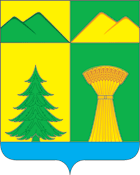 СОВЕТ МУНИЦИПАЛЬНОГО РАЙОНА«УЛЁТОВСКИЙ РАЙОН»ЗАБАЙКАЛЬСКОГО КРАЯРЕШЕНИЕ   «27» сентября 2023 года						             № 72                                                                                                                                        с.УлётыО досрочном прекращении полномочий депутата Совета муниципального района «Улётовский район» Забайкальского края седьмого созыва Дубровской Ирины ВладимировныВ соответствии с частью 10 статьи 40 Федерального закона от 06.10.2003 № 131-ФЗ «Об общих принципах организации местного самоуправления в Российской Федерации», Уставом муниципального района «Улётовский район» Забайкальского края, статьёй 27 Регламента Совета муниципального района «Улётовский район» Забайкальского края, Совет муниципального района «Улётовский район» Забайкальского края р е ш и л:1. Прекратить досрочно полномочия депутата Совета муниципального района «Улётовский район» Забайкальского края седьмого созыва  Дубровской Ирины Владимировны в связи с  подачей личного  заявления и избранием на должность главы сельского поселения «Горекацанское»2. Настоящее решение официально опубликовать (обнародовать) на официальном сайте муниципального района «Улётовский район» Забайкальского края в информационно-телекоммуникационной сети Интернет в разделе «Документы» - «Правовые акты Совета» - https://uletov.75.ru/.Председатель Советамуниципального района«Улётовский район»						           С.С. Подойницын